2G Geografia Lekcja 49 i 50  03.02.2021. TEMAT: Wody podziemne.Przeczytaj temat w podręczniku na str. 167 – 172. Możesz obejrzeć film – lekcję: https://www.youtube.com/watch?v=9RrsGRl2g-0 Zwróć uwagę na następujące zagadnienia: pochodzenie wód podziemnychcharakterystyka wód podziemnychrodzaje wód podziemnychwody artezyjskie i subartezyjskiegejzeryrodzaje źródełwykorzystanie wód podziemnychTEMAT: Powtórzenie wiadomości z rozdziału „Hydrosfera”.Wykonaj zaległą pracę domową do lekcji 46 i 47 z 27.01.2021.Rozwiąż następujące zadania powtórzeniowe, a odpowiedzi prześlij do oceny:Hydrosfera	...................................................imię i nazwiskoPoniższy test składa się z 14 zadań. Przy każdym poleceniu podano liczbę punktów możliwą do uzyskania za prawidłową odpowiedź. Za rozwiązanie całego testu możesz otrzymać maksymalnie 31 punktów.                      klasa1. Zaznacz prawidłowe dokończenie zdania. 	(0–1 p.)Udział wód mórz i oceanów w całkowitej objętości hydrosfery wynosia) 95,5%.b) 96,5%.c) 97,5%.d) 98,5%.2. Wpisz obok zdania prawdziwego literę P, a obok fałszywego – literę F. 	(0–4 p.)a) Proces parowania gleby nazywany jest ewaporacją. ….....b) Bilans wodny w skali globu jest ujemny. …....c) Zamarzająca woda zmniejsza swoją objętość o 9%. …....d) Woda w ciągu dnia magazynuje ciepło, zaś w nocy oddaje je chłodniejszej atmosferze. …....3. Na podstawie poniższej ilustracji wykonaj polecenia. (0–3 p.)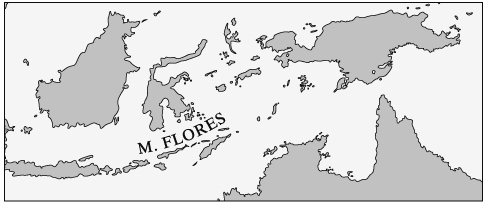 a) Podaj nazwę typu morza przedstawionego na ilustracji.. . . . . . . . . . . . . . . . . . . . . . . . . . . . . . . . . . . . . . . . . . . . . . . . . . . . . . . . . . . . . . .  . . . . . . . . . . . . . . . . b) Podaj definicję tego typu morza.. .. . . . . . . . . . . . . . . . . . . . . . . . . . . . . . . . . . . . . . . . . . . . . . . . . . . . . . . . . .  . . . . . . . . . . . . . . . . . . . . . . . . . . . . . . . . . . . . . . . . . . . . . . . . . . . . . . . . . . . . . . . . . . . . . . . . . . . . . . . . . . . . . . . . . . . . . .  . . . . . . c) Podaj inny przykład morza zaliczanego do tego typu. . . . . . . . . . . . . . . . . . . . . . . . . . . . . . . . . . . . . . . . . . . . . . . . . . . . . . . . . . . . . . . . .  . . . . . . . . . . . . . . . . 4. Podkreśl w poniższych zdaniach informacje prawdziwe. 	(0–2 p.)W morzach, w których wymiana wód z oceanem światowym jest ograniczona / nieograniczona, dostawy słodkiej wody duże / małe, a parowanie znaczne / niewielkie, zasolenie jest rekordowo wysokie. Przykładem jest Morze Czerwone / Morze Martwe, którego wskaźnik zasolenia wynosi 42‰.5. Na podstawie mapy wykonaj polecenia. 	(0–3 p.)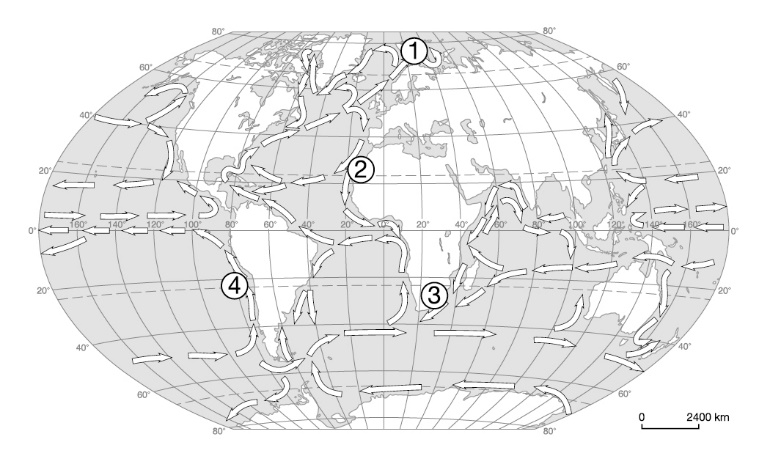 a) Podaj nazwy prądów morskich oznaczonych na mapie cyframi 1–4. Podkreśl nazwy prądów zimnych.1. . . . . . . . . . . . . . . . . . . . . . . . . . . . . . . . . . . . . . . . . . . . . . . . . . . . . . . . . . . . . . . . . . . . .  . . . . . . . . . . . . 2. . . . . . . . . . . . . . . . . . . . . . . . . . . . . . . . . . . . . . . . . . . . . . . . . . . . . . . . . . . . . . . . . . . . .  . . . . . . . . . . . . 3. . . . . . . . . . . . . . . . . . . . . . . . . . . . . . . . . . . . . . . . . . . . . . . . . . . . . . . . . . . . . . . . . . . . .  . . . . . . . . . . . . 4. . . . . . . . . . . . . . . . . . . . . . . . . . . . . . . . . . . . . . . . . . . . . . . . . . . . . . . . . . . . . . . . . . . . .  . . . . . . . . . . . . b) Wyjaśnij wpływ prądu morskiego oznaczonego cyfrą 1 na klimat wybrzeży, które opływa.. . . . . . . . . . . . . . . . . . . . . . . . . . . . . . . . . . . . . . . . . . . . . . . . . . . . . . . . . . . . . . . . . . . .  . . . . . . . . . . . . . . . . . . . . . . . . . . . . . . . . . . . . . . . . . . . . . . . . . . . . . . . . . . . . . . . . . . . . . . . . . . . . . . . . . . . . . . . . . . . . . .  . . . . . . . . . . . . . . . . . . . . . . . . . . . . . . . . . . . . . . . . . . . . . . . . . . . . . . . . . . . . . . . . . . . . . . . . . .  . . . . . . . . . . . . . . . . . . . . . . . . . . . . . . . . . . . . . . . . . . . . . . . . . . . . . . . . . . . . . . . . . . . . . . . . . . . . . . . . . . . . . . . . . . . . . .  . . . . . . 6. Podkreśl informacje dotyczące tsunami. 	(0–1 p.)a) Powstają w wyniku zmiany ciśnienia atmosferycznego nad powierzchnią wody.b) Powstają w wyniku podwodnych trzęsień ziemi.c) Ich wysokość osiąga maksymalnie 2 m.d) Ich wysokość przy brzegu dochodzi do kilkudziesięciu metrów.7. Scharakteryzuj pływy syzygijne. 	(0–1 p.). . . . . . . . . . . . . . . . . . . . . . . . . . . . . . . . . . . . . . . . . . . . . . . . . . . . . . . . . . . . . . . . . . . .  . . . . . . . . . . . . . . . . . . . . . . . . . . . . . . . . . . . . . . . . . . . . . . . . . . . . . . . . . . . . . . . . . . . . . . . . . . . . . . . . . . . . . . . . . . . . . .  . . . . . . . . . . . . . . . . . . . . . . . . . . . . . . . . . . . . . . . . . . . . . . . . . . . . . . . . . . . . . . . . . . . . . . . . . .  . . . . . . . . . . . . . . . . . . . . . . . . . . . . . . . . . . . . . . . . . . . . . . . . . . . . . . . . . . . . . . . . . . . . . . . . . . . . . . . . . . . . . . . . . . . . . .  . . . . . . . . . . . . . . . . .. . ..  8. Do każdego z wykresów dopisz właściwą nazwę rzeki oraz rodzaj ustroju rzecznego. Wybierz spośród podanych.	(0–3 p.)Jukon, Kongo, Ganges.deszczowy równikowy, śnieżny,
 deszczowy monsunowy.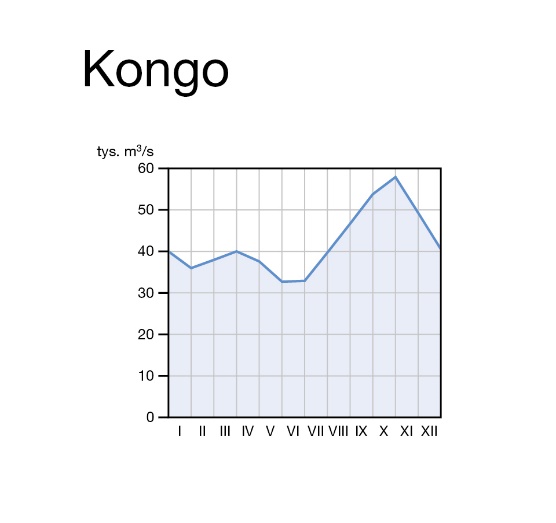 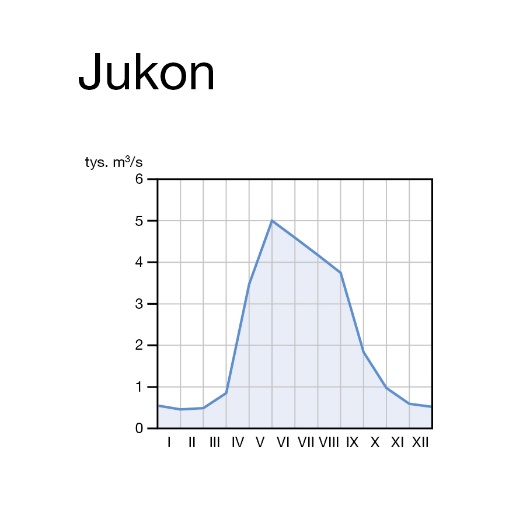 A. . .. . . . . . . . . . . . . . . . . . . . . . . . . . . 	B. .. . . . . . . . . . . . . . . . . . . . . . . . . . .  . . . . . . . . . . . . . . . . . . . . . . . . . . . . . 	 .. . . . . . . . . . . . . . . . . . . . . . . . . . .. . 9. Na podstawie mapy batymetrycznej wykonaj polecenia. 	(0–3 p.)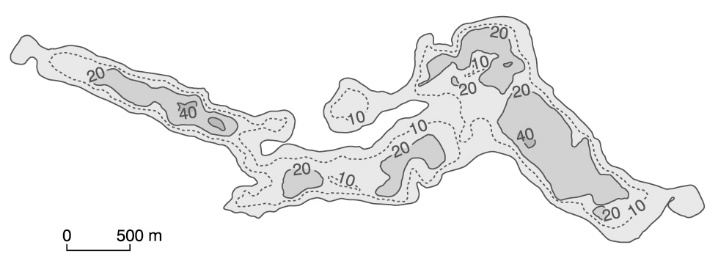 a) Podaj nazwę typu genetycznego jeziora przedstawionego na mapie.. . . . . . . . . . . . . . . . . . . . . . . . . . . . . . . . . . . . . . . . . . . . . . . . . . . . . . . . . . . . . . . . b) Uzupełnij poniższe zdania brakującymi informacjami.Jezioro tego typu utworzyło się w wyniku . . . . . . . . . . . . . . . . . . . . . . . . . . . . . . . . . . .  . . .   działalności wód płynących pod lądolodem. Jest wąskie i  . . . . . . . . . . . . . . . . . . . . . . . . . . . . . . . . . ., odznacza się też . . . . . . . . . . . . . . . . . . . . . . . . . . . .  . głębokością. Przykładem tego typu jeziora jest . . . . . . . . . . . . . . . . . . . . . . . .  – najgłębsze jezioro w Polsce.10. Utwórz ciąg przyczynowo-skutkowy przedstawiający etapy zarastania jezior. Wpisz we właściwe miejsca litery, którymi oznaczono opisy kolejnych etapów. 	(0–3 p.)A. Powstanie trzęsawiska.B. Opadanie na dno jeziora obumarłych szczątków roślin.C. Zanik jeziora i powstanie bagna.D. Powstanie torfowiska.E. Tworzenie się gytii.11. Wpisz obok zdania prawdziwego literę P, a obok fałszywego – literę F. 	(0–4 p.)a) Proces topnienia lodowca to ablacja. …….b) Grubość paku polarnego waha się od 2 do 5 m. ……..c) Marzłoć trwała to warstwa zamarzniętego gruntu, zawierającego w porach lód, który topnieje wyłącznie w ciepłej porze roku. ……12. Na podstawie opisów rozpoznaj typy lodowców górskich, a następnie zapisz ich nazwy. 	(0–2 p.)a) Ma jedno duże pole firnowe i jeden długi jęzor lodowcowy.. . . . . . . . . . . . . . . . . . . . . . . . . . . . . . . . . . . . . . . . . . . . . . . . . . . . . . . . . . . . . . . . . . . b) Powstaje na przedpolu gór w wyniku połączenia kilku jęzorów lodowcowych.. . . . . . . . . . . . . . . . . . . . . . . . . . . . . . . . . . . . . . . . . . . . . . . . . . . . . . . . . . . . . . . . .  . . 13. Zaznacz prawidłowe dokończenie zdania. 	(0–1 p.)Wody podziemne powstające w wyniku kondensacji pary wodnej na powierzchni ziemi lub w glebie toa) wody juwenilne.b) wody reliktowe.c) wody kondensacyjne.d) wody infiltracyjne.14. Podaj kryterium podziału, na którego podstawie sklasyfikowano poniższe rodzaje źródeł. 	(0–1 p.)dolinne, stokowe, osuwiskowe.Kryterium podziału: . . . . . . . . . . . . . . . . . . . . . . . . . . . . . . . . . . . . . . . . . . . . .. . . . . . . . . . . . . . . . . . . . . . . . . . . . . . . . . . . . . . . . . . . . . . . . . . . . . . . . . . . . . . . . . . . .. ..